上海市化学建材行业协会建筑涂料分会沪化建协涂（2018）第05号关于召开自律备案研讨会的通知各相关会员企业： 为了更好地贯彻政府相关部门工作布置，特召开本次自律备案研讨会，会议重要，请准时出席。会议议程：1、研讨自律备案事宜2、《外墙涂料（合成树脂乳液）有害物质限量》团体标准宣贯会3、上海化建工匠具体事项会议时间：2018年4月11日下午1:00会议地点：宛平南路75号2号楼4楼会议室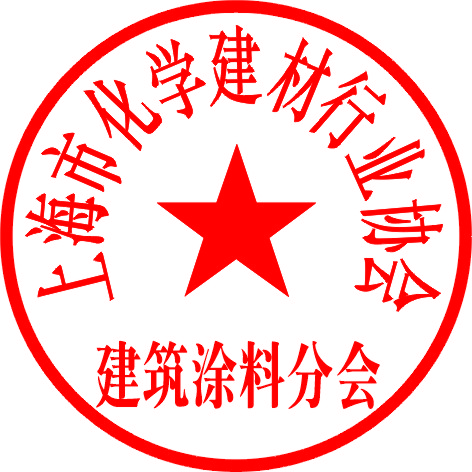 上海市化学建材行业协会建筑涂料分会2018年4月2日会议回执请在本周内发送至huangjq91@126.com公司名称姓名手机邮箱